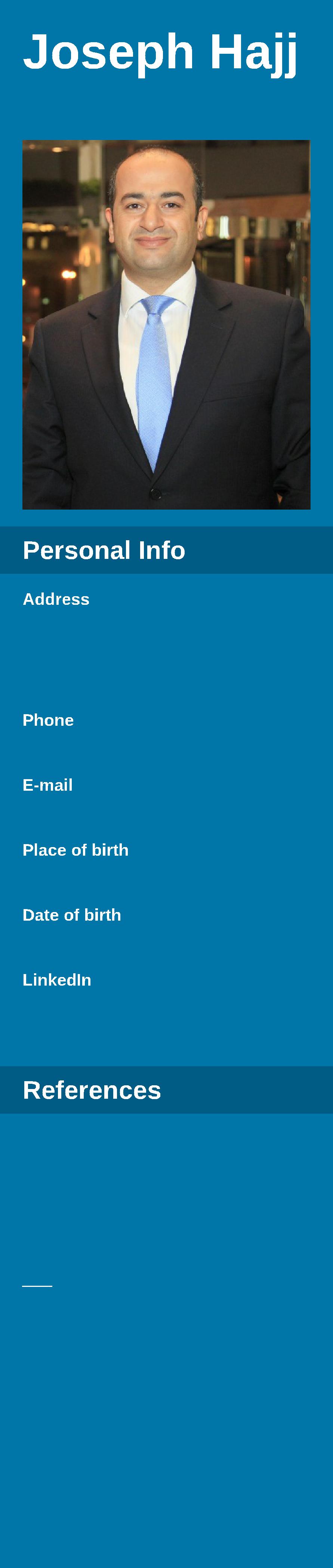 HotelierJoseph.373714@2freemail.com Beirut- Lebanon13 August 1976Available upon request Holding a UAE driving license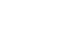 Proactive forward-thinking leader with more than 16 years of experience in the hospitality industry. A unique international background, a disarming array of interpersonal skills and an in-depth understanding of hospitality, public relations and customer services – as expressed through real life experiences. Highly qualified expert with the ability to quickly raise an institution’s profile, services level and profitability.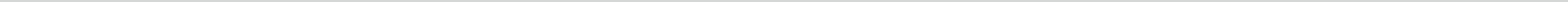 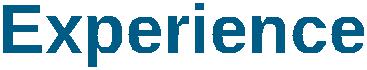 01-2017 -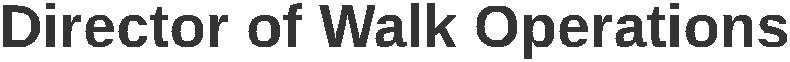 present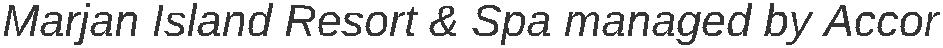 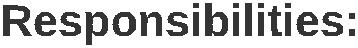 In charge of the re- launching of the Walk at the Resort, managing daily operation.Creating new menus, planning promotions and menu engineering.Providing marketing plans and activities .Reporting to owner, insuring return on investment.Maintaining profitability levels, increasing revenues by 35% within the first 3 months.Reducing expenses by 10% compared to previous year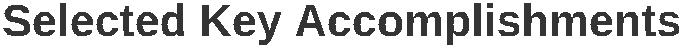 05-2013 -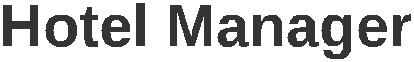 09-2016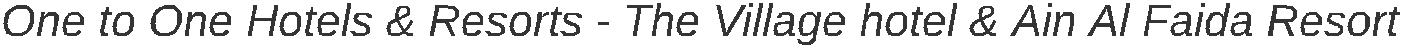 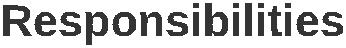 Obtain profit contribution by managing staff; establishing and accomplishing business objectives.Accomplish subsidiary objectives by establishing plans, budgets, and results measurements; allocating resources; reviewing progress; making mid-course corrections.Build company image by collaborating with customers, government, community organizations, and employees; enforcing ethical business practices.Manage the hotel team, towards a healthy business environment.Budget reviewing and contracted suppliers.Review & Implementation of property procedures & policies implementation.Evaluating outlets menu & restructuring kitchen & Service manning.Managing all aspects related to customer satisfaction and external review processes.Enforcing training and mentoring to different training topics.Opening 3 food & beverage outlets, including 2 night clubs and one Arabic club, and launching the Garden beer place.58.4% revenue growth Year to date 2013 vs 2014.Implementation of the Staff Satisfactory SurveysLeading the newly opened hotel & resort of Ain al Faida to establish it’s positioning among the 4 star properties in Al Ain, through required levels of services, events organizations, outlets openings & hotel reputation, formulating strategies and action plans, evaluating the success of core functions and ensuring that targets and deadlines are met.Reduced hotel staff turn over to 15% compared to previous years.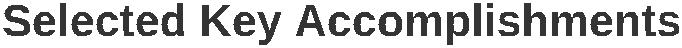 05-2012 -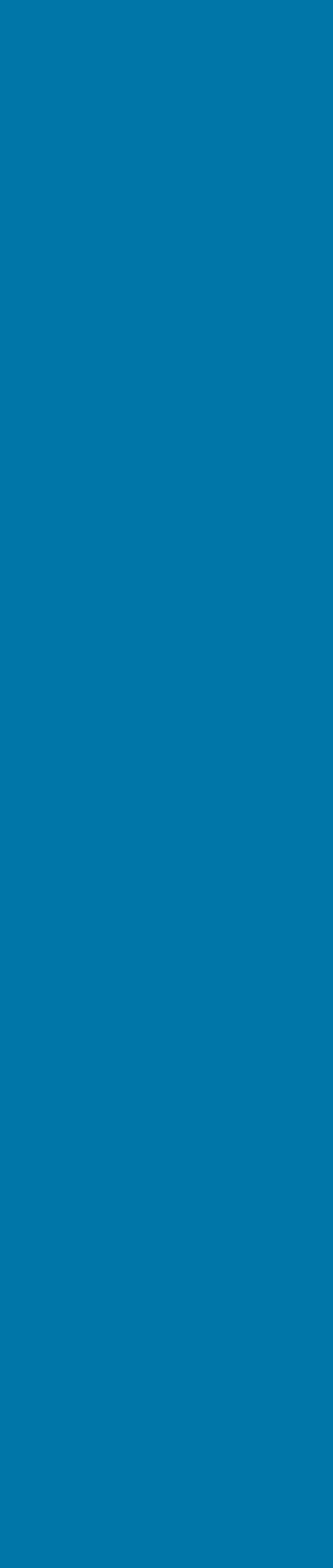 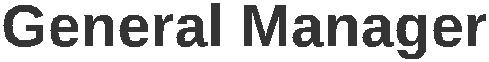 04-2013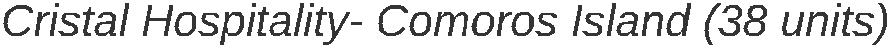 Property handover from the previous operator.Coaching management team and staff to enhance customer satisfaction and increase repeated guest data base.Explore new potential markets and enhance tourism in the island.Ensure profit and return on investment for owners and Management Company.Implement management company standards.Planning and launching F&B themes to enhance outlets foot fall.Establish close business relationships with the governmental different sectors as Presidential palace, Minister of Tourism, Department of Transport, local TV & newspapers.Increased property positioning to be 1st ranked hotel on the Island.Diverted 80% of the Governmental business to the property.Secured an airline crew threw a 4 years contract.10-2008 -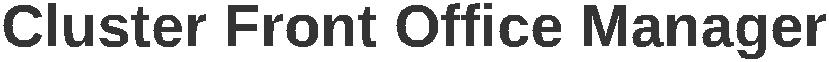 05-2012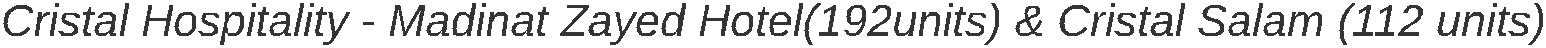 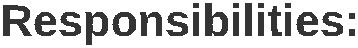 In charge of the 2 hotels including rooms and services of Cristal Salam & Cristal Abu Dhabi.Pre-opening of the second Cristal property, 112 Units. Handover from contractors the hotel rooms & reception areas. Executing snag list along with Housekeeping department.Analyze P&L, drill down to root cause and come out with strait forward action plan to make sure business plan is achieved.Investigate expenses, making sure not exceeding budget, creating business channels to enhance revenues.Creating Front office standards of operation (SOPs)Ranked #9 within 126 properties in AUH on trip advisorFist page listing on booking.comMaintained 89% occupancy % YTDImplemented the Up-selling scheme, an increase of 1/2 million on rooms revenue09-2000 -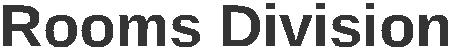 10-2008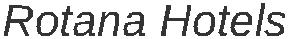 “Front Office Manager” Oct.2006 - Oct. 2008 - Al Ain Rotana Hotel (5 star, 198 units) - Al AIn“Front Office Manager” Oct. 2003- Oct. 2006 - Hazmieh Rotana Hotel (4 star, 151 units) - Lebanon"Assistant Front Office Manager” Dec. 2002- Oct 2003 - Gefinor Rotana Hotel. (5 star, 140 units) - Lebanon“In charge of the Housekeeping Department” Sep.2002- Dec. 2002 - Gefinor Rotana Hotel (5 star, 140 units) - Lebanon“Front Desk Supervisor” Aug. 2001- Sep. 2002 - Gefinor Rotana Hotel“Night Auditor/Night Supervisor” Sep. 2000 - Aug. 2001- Gefinor Rotana Hotel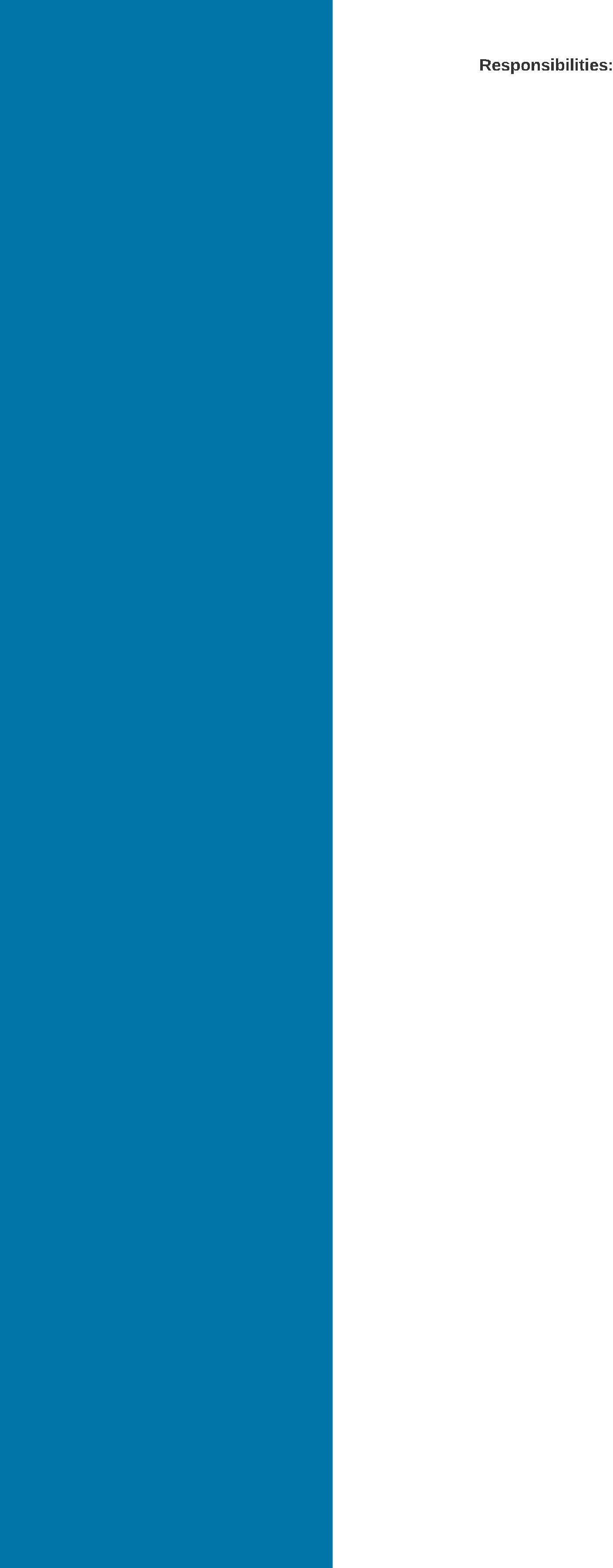 Managing Front Office operations.Budgeting departmental revenues, staff manning, Controlling expenses.Pre-opening planning of the new hotel extension (90 additional units).Overlooking rooms revenue department and reservation departmentActive sales calls as part of sales team in order to insure efficient market penetration.Leading sales blitz, introducing the corporate accounts to hotel facilities and services.Preferred Hotels Group Ambassador, Project Manager Partnership program launcher.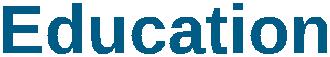 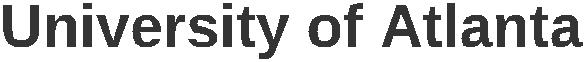 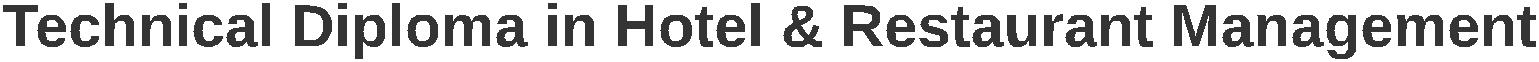 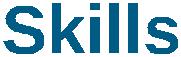 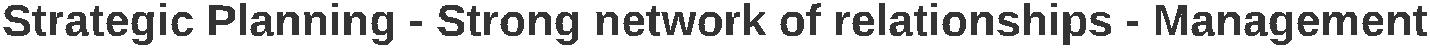 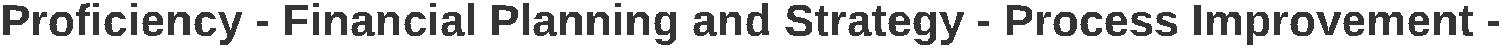 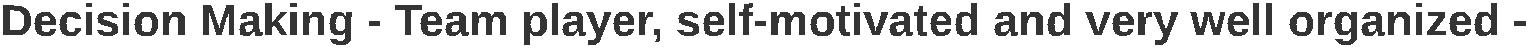 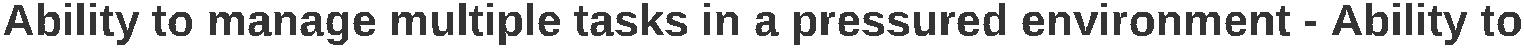 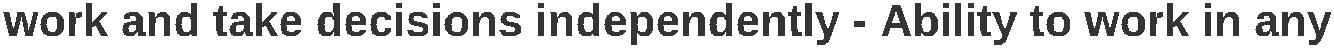 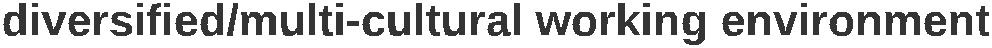 advanced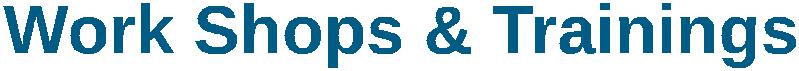 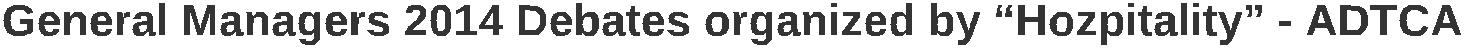 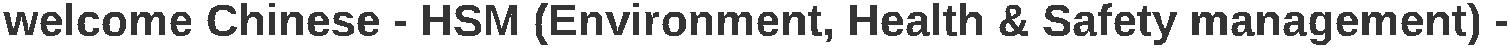 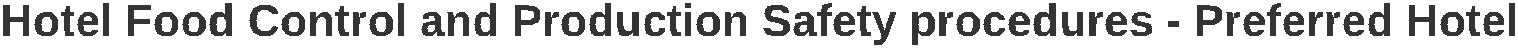 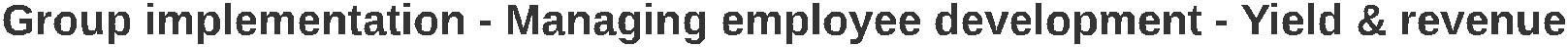 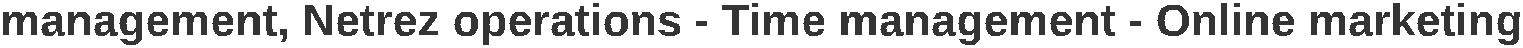 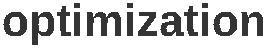 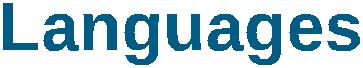 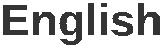 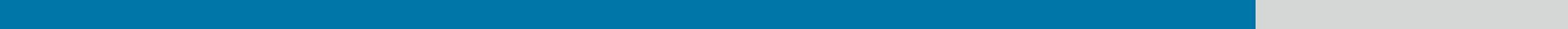 Written, Spoken, Read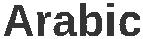 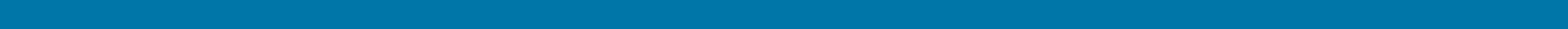 Native language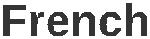 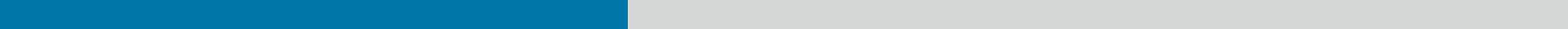 Written, Spoken, Read (intermediate)01-2010 -05-2011• Master of Business Administration (MBA) - Management and Marketing - 2011• Master of Business Administration (MBA) - Management and Marketing - 2011• Master of Business Administration (MBA) - Management and Marketing - 2011• Master of Business Administration (MBA) - Management and Marketing - 2011• University of Atlanta, Abu Dhabi• University of Atlanta, Abu Dhabi09-1995 -05-1988